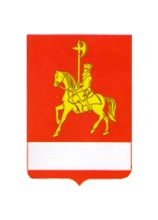 АДМИНИСТРАЦИЯ КАРАТУЗСКОГО РАЙОНАПОСТАНОВЛЕНИЕ04.06.2019   	                       с. Каратузское            	                            № 494-п Об утверждении Положения о единовременной выплате в 2019 году подъемных молодым фельдшерам краевого государственного бюджетного учреждения здравоохранения «Каратузская районная больница»Руководствуясь статьями 27.1, 28 Устава Муниципального образования «Каратузский район», ПОСТАНОВЛЯЮ:1.Утвердить Положение о единовременной выплате в 2019 году подъемных молодым фельдшерам краевого государственного бюджетного учреждения здравоохранения «Каратузская районная больница» согласно приложению к настоящему постановлению.2.Опубликовать настоящее постановление на официальном сайте администрации Каратузского района.3. Контроль за исполнением настоящего постановления возложить на А.А. Савина, заместителя главы района по социальным вопросам.4.Постановление вступает в силу со дня его подписания.Глава района                                                                                  К.А. ТюнинПриложение к  постановлению администрации Каратузского района от 04.06.2019  № 494-п ПОЛОЖЕНИЕО ЕДИНОВРЕМЕННОЙ ВЫПЛАТЕ МОЛОДЫМ ФЕЛЬДШЕРАМ КРАЕВОГО ГОСУДАРСТВЕННОГО БЮДЖЕТНОГО УЧРЕЖДЕНИЯ ЗДРАВООХРАНЕНИЯ «КАРАТУЗСКАЯ РАЙОННАЯ БОЛЬНИЦА»  В 2019 ГОДУ1.Настоящее Положение определяет цель и порядок единовременной выплаты подъемных (далее - подъемные) молодым фельдшерам краевого государственного бюджетного учреждения здравоохранения «Каратузская районная больница», в целях привлечения специалистов для работы в медицинские организации.2.Выплата подъемных является формой финансовой поддержки молодых фельдшеров, производится с целью закрепления молодого фельдшера в районе в отрасли здравоохранения.3. Для целей настоящего положения молодым фельдшером является специалист, впервые окончивший, учреждение высшего профессионального (медицинского) образования, либо специалист, продолжающий обучение в учреждении высшего профессионального (медицинского) образования после окончания учреждения среднего профессионального (медицинского) образования, заключивший в 2019 году бессрочный трудовой договор по медицинской специальности с краевым государственным бюджетным учреждением здравоохранения «Каратузская районная больница», в целях привлечения специалистов для работы в медицинские организации (далее – учреждение здравоохранения), непосредственно после получения диплома государственного образца о высшем или среднем профессиональном  (медицинском) образовании. Период заключения трудового договора продляется на период прохождения военной службы или нахождения в отпуске по уходу за ребенком до трех лет. 4. Для выплаты подъемных получателями  представляются руководителю учреждения следующие документы:	-   письменное заявление о выплате подъемных,	-   копия паспорта, 	- 	копия документа о медицинском образовании с вкладышем, 	- копия трудового договора, заключенного с учреждением по медицинской специальности.5. Краевое государственное бюджетное учреждение здравоохранения «Каратузская районная больница» в течение двух дней представляет список молодых фельдшеров, проработавших в учреждении здравоохранения не менее шести месяцев и выполнявших свои должностные обязанности без нарушений,  на утверждение главе района.7. Глава района принимает решение о выплате подъемных. Список молодых фельдшеров утверждается распоряжением администрации Каратузского района.8. Администрация Каратузского района и Краевое государственное бюджетное учреждение здравоохранения «Каратузская районная больница» предоставляет субсидии с целью закрепления молодого фельдшера в районе в отрасли здравоохранения. Краевое государственное бюджетное учреждение здравоохранения «Каратузская районная больница»  производит выплаты подъемных фельдшеру, заключившему в 2019 году трудовой договор с настоящим учреждением.9.Финансирование расходов на выплату подъемных, предусмотренных настоящим положением, производится за счет средств бюджета муниципального района на очередной финансовый год.10. Между молодым фельдшером и Администрацией района заключается Соглашение о единовременной выплате подъемных согласно приложению к настоящему Положению.11.Выплата подъемных молодому фельдшеру производится только по основному месту работы и только один раз.12.Подъемные включаются в состав заработной платы молодого фельдшера в декабре месяце 2019 года в размере 50000,0 рублей, в том числе  налог на доходы физических лиц в размере 6500,0 руб.Подъемные молодому фельдшеру назначаются и выплачиваются без применения районного коэффициента и процентной надбавки за работу в районах Крайнего Севера и приравненных к ним местностях, надбавки за работу в местностях с особыми климатическими условиями.13.При начислении подъемных учитываются установленные законодательством Российской Федерации отчисления по страховым взносам на обязательные медицинское и пенсионное страхования, на обязательное социальное страхование, в том числе взносам от несчастных случаев на производстве и профессиональных заболеваний.14.Ответственность за целевое и эффективное использование средств, своевременность и достоверность  сведений,  необходимых для выплаты подъемных, возлагается на руководителей учреждений, подавших списки молодых фельдшеров для выплаты подъемных. 15.Администрация Каратузского района вправе истребовать у молодых фельдшеров денежные средства, полученные в качестве подъемных за счет средств бюджета муниципального района, в случае прекращения трудового договора до истечения трех лет с даты заключения трудового договора: а) по основаниям, предусмотренным пунктами 1, 5, 6, 8 статьи 77 Трудового кодекса РФ; б) по инициативе работника  в соответствии со статьей 80 Трудового кодекса РФ (за исключением случаев прекращения трудового договора по причине установленного нарушения работодателем законодательства РФ и иных нормативных правовых актов, содержащих нормы трудового права, локальных нормативных актов, условий коллективного договора, соглашения или трудового договора);в) по инициативе работодателя по основаниям, предусмотренным абзацем 1 статьи 71 Трудового кодекса РФ;г) по инициативе работодателя по основаниям, предусмотренным пунктом 3, пунктами 5-8, 11статьи 81 Трудового кодекса РФ.д) в случае прекращения обучения в учреждении высшего профессионального (медицинского) образования.16.При наличии одного из предусмотренных пунктом 15 настоящего положения оснований для возмещения затрат средств бюджета муниципального района администрация Каратузского района направляет фельдшеру уведомление о необходимости возмещения затрат средств бюджета муниципального района.17. Фельдшер, в тридцатидневный срок после получения уведомления о необходимости возмещения затрат средств бюджета муниципального района,  возвращает денежные средства в размере полученных подъемных в бюджет муниципального района. 18.В случае невозвращения фельдшером денежных средств в размере полученных подъемных в тридцатидневный срок после получения уведомления о необходимости возмещения затрат средств бюджета муниципального района администрация Каратузского района обращается в суд с иском о взыскании с фельдшера указанных денежных средств.СОГЛАШЕНИЕо единовременной выплате подъемных«___»________ _____ г.                                                                                   с. КаратузскоеАдминистрация Каратузского района, в лице _____________________, действующего на основании Устава муниципального образования «Каратузский район» Красноярского края, именуемая в дальнейшем «Администрация района» с одной стороны,  и  _____________________________________________________________________________, (ФИО работника)именуемый в дальнейшем «Получатель» с другой стороны, заключили настоящее соглашение о нижеследующем.Предмет Соглашения1.1. На основании постановления администрации Каратузского района от «__»____ ____г. №____ «О выплате подъёмных в 20__ году молодым  фельдшерам краевого государственного бюджетного учреждения здравоохранения «Каратузская районная больница». Администрация района осуществляет единовременную выплату подъемных за счет средств бюджета муниципального района в размере 50000,00 (пятьдесят тысяч) рублей 00 коп., в том числе  налог на доходы физических лиц в размере 6500,00 руб. Получателю.1.2.Получатель обязуется продолжать работать в ____________________________________________________________ с. Каратузское не (учреждение здравоохранение) менее трёх лет с момента заключения трудового договора (в период работы не засчитывается нахождение в отпуске по уходу за ребёнком, прохождение военной службы).Права и обязанности сторон.Администрация района обязуется осуществить единовременную выплату подъемных Получателю в сумме, указанной в пункте 1.1. настоящего Соглашения.2.2. Администрация района имеет право истребовать у Получателя денежные средства, полученные в качестве подъемных за счет средств бюджета муниципального района, в случае прекращения трудового договора до истечения трех лет с даты заключения трудового договора: а) по основаниям, предусмотренным пунктами 1, 5, 6, 8 статьи 77 Трудового кодекса РФ;б) по инициативе работника  в соответствии со статьей 80 Трудового кодекса РФ (за исключением случаев прекращения трудового договора по причине установленного нарушения работодателем законодательства РФ и иных нормативных правовых актов, содержащих нормы трудового права, локальных нормативных актов, условий коллективного договора, соглашения или трудового договора);в) по инициативе работодателя по основаниям, предусмотренным абзацем 1 статьи 71 Трудового кодекса РФ;г) по инициативе работодателя по основаниям, предусмотренным пунктом 3, пунктами 5-8, 11статьи 81 Трудового кодекса РФ.д) в случае прекращения обучения в учреждении высшего профессионального (медицинского) образования.2.3. При наличии одного из предусмотренных пунктом 2.2. настоящего Соглашения оснований для возмещения затрат средств бюджета муниципального района администрация района направляет Получателю уведомление о необходимости возмещения затрат средств бюджета муниципального района.2.4. Получатель обязуется продолжить работу в ____________________________________________________________ с. Каратузское (учреждение здравоохранение) не менее 3-х лет с момента заключения трудового договора (в период работы не засчитывается нахождение в отпуске по уходу за ребёнком, прохождение военной службы).2.5. Получатель обязуется в тридцатидневный срок с момента получения уведомления о необходимости возмещения затрат средств бюджета муниципального района возместить в полном объеме сумму выплаченных подъемных администрации района в случае досрочного расторжения трудового договора по п. 2.2. настоящего Соглашения.Срок действия соглашения.Настоящее Соглашение вступает в силу с момента подписания его Сторонами и действует до исполнения обязательств каждой из Сторон.Прочие условияНастоящее Соглашение составлено в двух экземплярах имеющих одинаковую юридическую силу, по одному экземпляру для каждой из Сторон.В случае невозвращения Получателем денежных средств в размере полученных подъемных в тридцатидневный срок после получения уведомления о необходимости возмещения затрат средств бюджета муниципального района администрация Каратузского района обращается в суд с иском о взыскании с фельдшера указанных денежных средств. Возникающие при исполнении условий настоящего Соглашения разногласия и споры между сторонами разрешаются в соответствии с действующим законодательством.Реквизиты и подписи сторонПриложение к Положению о единовременной выплате подъемных молодым фельдшерам от 04.06.2019 № 494-пАдминистрация Каратузского районаЮридический адрес: 662850, Красноярский край, Каратузский район, с. Каратузское, ул. Советская, 21р/с 40204810400000000697в Отделение КрасноярскИНН 2419000796 КПП 241901001БИК 040407001 ______________  М.П.                                 ПолучательФИОпаспортИНН _____________________ФИО